Консультация для педагогических работников дошкольных образовательных учреждений по теме: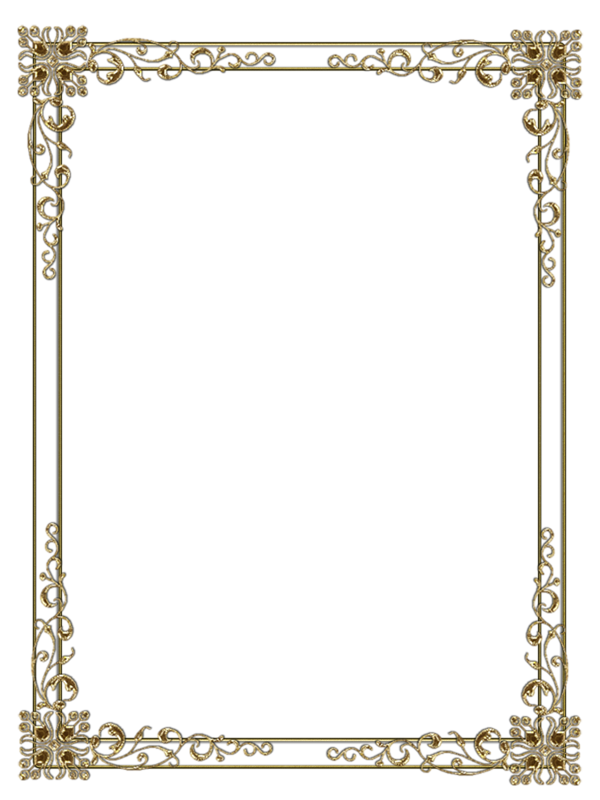 Дидактическое  пособие «Интеллект-карта» как средство развития познавательной активности и  речи детей старшего дошкольного возраста  с тяжёлыми нарушениями речи в условиях ФГОС ДО.В работе по формированию у детей с тяжёлыми нарушениями речи познавательной и речевой активности можно использовать дидактическое пособие Mind Map – «Интеллект – карты», разработанные американским учёным Тони Бьюзеном.«Интеллект – карты» – это визуальный метод, предоставляющий универсальный ключ к раскрытию потенциала ребёнка. Он основывается на наглядно-образном мышлении детей, которое является  ведущим в дошкольном возрасте.Применение «Интеллект – карт» в работе с детьми позволяет создать мотивацию у детей к овладению материалом об объектах окружающего  мира; осуществлять индивидуальный подход к детям, организовывать самостоятельную работу детей. Данный метод способствует развитию активного и пассивного словаря детей, что актуально в работе с детьми с тяжёлыми нарушениями речи. Работа с «Интеллект – картами» развивает умение выделять главную мысль, припоминать изученное, излагать свои мысли; развивает связную речь детей посредством составления рассказов по карте в рамках  лексической темы. Развивает творческие способности детей, операции мышления (обобщение, сравнение, классификация), а также умение проявлять интуитивные способности.Для достижения задач работа строится по следующему алгоритму:Постановка цели – рождение идеи;«Мозговой штурм», цель которого – записать все появившиеся идеи, связанные с изучаемым объектом;Создание «Интеллект – карты», продумывание хода «детского исследования»;Оформление «Интеллект – карты» в ходе «детского исследования».Пример работы с «Интеллект картой» по теме «Животный мир Прибайкалья».«Интеллект – карта» может быть нарисована от руки с наклеиванием картинок и фотографий. Мною используется компьютерная программа PowerPoint для создания карты: основная идея (объект) располагается в центре. От него расходятся главные ветви к условным значкам, которые обозначают среду обитания, пищевую цепочку, потомство, либо объекты другого назначения. От главных ветвей отводятся второстепенные лучи, которые выходят к картинкам с изображением детёнышей разных животных, чем может питаться данное животное и где оно живёт. Картинок может быть несколько - сколько предположений, идей  выдвинули дети. В процессе формирования представлений детей о животных дети сами находят «неправильные» картинки, убирают их, оставляя верные. Когда из карты будут убраны все неверные картинки, можно предложить детям составить творческие рассказы о данном животном. (Приложение).Результативность применения «Интеллект – карт» в работе с детьми с тяжёлыми нарушениями речи достигается:Наглядностью – всю проблему с её многочисленными сторонами можно окинуть одним взглядом;Привлекательностью – карта должна иметь свою эстетику, её рассматривать не только приятно, но и интересно;Запоминаемостью – использование образов легко запоминается детьми;Творчеством – карта стимулирует творчество детей, помогает найти верные пути решения задачи;Возможностью пересмотра – это помогает усвоить картину в целом, запомнить её, а также увидеть новые идеи.Реализация данного дидактического пособия способствовала решениюследующих задач:Образовательные:Активному взаимодействию со сверстниками и взрослым;Хорошему владению устной речью;Умению выражать свои мысли и желания;Использованию речи для построения речевого высказывания в ситуации общения;Развивающие:Развивать любознательность, потребность задавать вопросы взрослым и сверстникам;Желание интересоваться причинно-следственными связями;Развивать способность рассуждать, делать выводы.Воспитательные:Воспитывать способность договариваться;Радоваться своим успехам и успехам сверстников;Способность к принятию собственных решений, опираясь на умения, приобретённые в различных видах деятельности. Предлагаемое дидактическое пособие  может быть востребовано педагогами, так как даёт детям свободу выбора, имеет практико – ориентированную направленность.